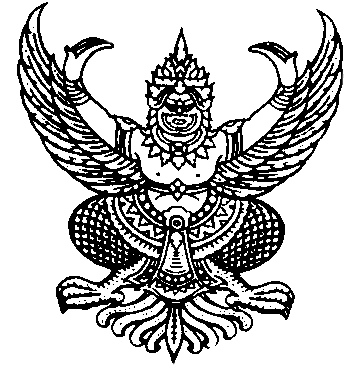 ที่ มท ๐๘๐๔.๓/ว	กรมส่งเสริมการปกครองท้องถิ่น 	ถนนนครราชสีมา กทม. ๑๐๓๐๐						     มิถุนายน  2566เรื่อง  หารือการใช้บังคับข้อบัญญัติองค์การบริหารส่วนตำบลเรียน  ผู้ว่าราชการจังหวัด ทุกจังหวัด (ยกเว้นจังหวัดนครนายก)สิ่งที่ส่งมาด้วย    สำเนาหนังสือกรมส่งเสริมการปกครองท้องถิ่น ที่ มท 0804.3/สิ่งที่ส่งมาด้วย    ลงวันที่ ๒2 พฤษภาคม 2566					        จำนวน 1 ฉบับ		ด้วยกรมส่งเสริมการปกครองท้องถิ่นได้ให้ความเห็นในข้อหารือของจังหวัดนครนายก กรณีหารือการใช้บังคับข้อบัญญัติองค์การบริหารส่วนตำบล กรณีข้อบัญญัติที่ออกตามพระราชบัญญัติการสาธารณสุข พ.ศ. ๒๕๓๕ บังคับใช้ในเขตองค์การบริหารส่วนตำบลได้เมื่อได้ประกาศในราชกิจจานุเบกษาแล้วเท่านั้น แต่หาก
มีความจำเป็นเร่งด่วนต้องการดำเนินการบังคับใช้ข้อบัญญัติดังกล่าวโดยเร็วหลังจากประกาศโดยเปิดเผย ณ ที่ทำการ
องค์การบริหารส่วนตำบล จะมีผลใช้บังคับได้หรือไม่ เนื่องจากว่าการจัดส่งข้อบัญญัติองค์การบริหารส่วนตำบล
ไปเผยแพร่ในราชกิจจานุเบกษาต้องใช้เวลานานเกินสมควร ซึ่งกรมส่งเสริมการปกครองท้องถิ่นได้พิจารณาแล้วเห็นว่า ความเห็นในข้อหารือดังกล่าวจะเป็นประโยชน์แก่องค์การบริหารส่วนตำบลในเขตจังหวัดเพื่อดำเนินการ
ตามกฎหมายที่เกี่ยวข้อง จึงขอแจ้งผลการพิจารณาให้จังหวัดทราบและขอให้แจ้งองค์การบริหารส่วนตำบล
ในเขตพื้นที่ทราบต่อไป รายละเอียดปรากฏตามสิ่งที่ส่งมาด้วย	จึงเรียนมาเพื่อโปรดทราบ	ขอแสดงความนับถือ	      (นายเอกวิทย์ มีเพียร)                  รองอธิบดี ปฏิบัติราชการแทน	 อธิบดีกรมส่งเสริมการปกครองท้องถิ่นกองกฎหมายและระเบียบท้องถิ่นกลุ่มงานวินิจฉัยและกำกับดูแลโทร./โทรสาร ๐-๒๒๔๑-๙๐๓๖ไปรษณีย์อิเล็กทรอนิกส์ saraban@dla.go.th ผู้ประสานงาน ว่าที่ ร.ต. ณรงค์ศักดิ์ ชมนาวัง โทร. 061-254-5988